	Issue: 3							Date:  Monday February 17 2020Dear Parents & Families,	Last week our school community was saddened by the passing of Alberto Gamos – father of current student Felicity (Year 4/5) and past student Jared. I would ask that you keep the Gamos family in your thoughts and prayers during this difficult time.YEAR 12 RESULTS	Last week we were pleased to be informed that former student Ian Chen was one of only 37 students across Victoria who achieved a perfect ATAR ranking of 99.95 this year. We have also been pleased to hear of the excellent performances of many former OLW students studying VCE in 2019, with all now headed for their preferred University course or further study.EDUCATION BOARD	Our Education Board is an important body who support the work of the school and provide advice to the Principal and Parish Priest on school matters. At the end of 2019 two members concluded their time therefore, we are seeking 2 new members for the Board for a period of tenure of up to 3 years. If there are more than 2 nominations, then this may need to go to a vote of the school community. To give you an idea of the work and responsibilities of the Board, I have included some information in today’s newsletter. Some of the main purposes and responsibilities of the Board are:to act as a forum for discussion on matters concerning education; to provide a link between the parish priest, principal, teachers and parishioners in relation to the provision of Catholic education in the parish community; to promote community development; to promote the Catholic ethos of the school and to support the Religious Education programs; to provide advice on school policies when required, to plan for the future of the parish primary school and its ability to accommodate future enrolments. Some of the key qualities and skills for members of boards are: Commitment to Catholic education in the parish and school Commitment to the vision and mission of the parish and school An understanding of the role of parish priest, principal and board members Willingness to ask questions and seek clarification Ability to think strategically Willingness to support the contributions of other board members Capacity to listen in an active and meaningful way Willingness to work co-operatively with others Commitment to maintaining confidentiality at all times. Our Meeting dates for 2019 are: March 18, May 13, June 10, August 5, September 9, and November 25.If you are interested in becoming a Board member, please send in a letter of interest stating that you wish to apply for a position on the Ed Board to the school office by Friday March 6.PARENT HELPER REFRESHER TRAININGThank you to all the parents who attended the Parent Helper Refresher Training this afternoon. As part of their training, all parent helpers received an updated copy of our Child Safe Policy and Parent Code of Conduct.NEW PARENT HELPER TRAINING 	All new parents who wish to assist in our Literacy Sessions in 2020 are required to attend two training sessions. The first session, focusing on assisting children learning to Read and will be held on Monday February 24 from 2.00 – 3.20pm. The second session will focus on assisting children with learning to Write and will be held on Monday March 2 from 2.00 – 3.30pm. These sessions are for new parent helpers to the school who may wish to assist in the classroom in 2020. As part of these sessions, we will also work with each parent to complete the necessary documentation to meet the Child Safe Standards. This will ensure that all our volunteers meet the standards under this new Ministerial Order. Please complete the response form attached to today’s newsletter if you wish to be a New Parent Helper in 2020.If Parents are unable to attend the Refresher or New Parent Training sessions in Term 1, a second round of sessions may be repeated later in Term 1 or Term 2 if numbers allow. BEGINNING OF YEAR MASSOur Beginning of Year Mass will be held this Tuesday, February 18, at 10.00am. Everyone is most welcome!ATHLETICS TRIALS DAY	As part of our selection process for our District Athletics Team we are holding an Athletics Trials day for Years 3 – 6 this Friday, February 21. Students will need to wear their sports uniform this Friday.Enjoy the week!Kevin BurkeWORD OF THE WEEKCongratulations to everyone who found out that peculiar means different to what is normal or expected; strange’ or ‘particular; special’. Our word of the week for this week is:  SANGUINEFind out it’s meaning and origin and see if you can add this word to your vocabulary over the next week! OLW COMMONWEALTH BANK SCHOOL BANKINGJust a reminder that the school banking will continue on Wednesdays during the school terms.  For new families you can go to the bank or online to register for your child to have an OLW school banking account.RELIGIOUS EDUCATION NEWSSACRAMENTAL DATES FOR 2020The dates for the Sacraments have been set for 2020.  They are as follows:First Eucharist (Year 3) - Commitment Mass Sunday May 3rd at 10:00amThe Sacrament of First Eucharist Sunday 31st May at 11:30amConfirmation (Year 6) - Commitment Mass Sunday June 21st 10:00amThe Sacrament of Confirmation Thursday July 23rd at 5:00pmReconciliation (Year 2) - Commitment Mass Sunday 18th October 10:00am Sacrament of Reconciliation Tuesday 7th November 7:00pmPARENTS & FRIENDS ASSOCIATION NEWSFEBRUARY SILVER COIN CHALLENGE	To start the year off we will be running our Silver Coin Classroom fundraising challenge in the month of February. Bring to school all the 5, 10, 20 and 50 cent pieces you have been saving or collecting.	The class who raises the most money will receive the perpetual trophy and a free hot chip lunch. Who will be the winning classroom this year?ICY POLESIcy poles are sold each Tuesday & Thursday. Icy poles are limited to 2 per person and are 50 cents eachNEW PARENT HELPER TRAININGI _________________________ will beattending the New Parent HelperProgram on Monday February 24 & March2.Eldest child’s name _________________Eldest child’s grade _________________Contact No: ________________________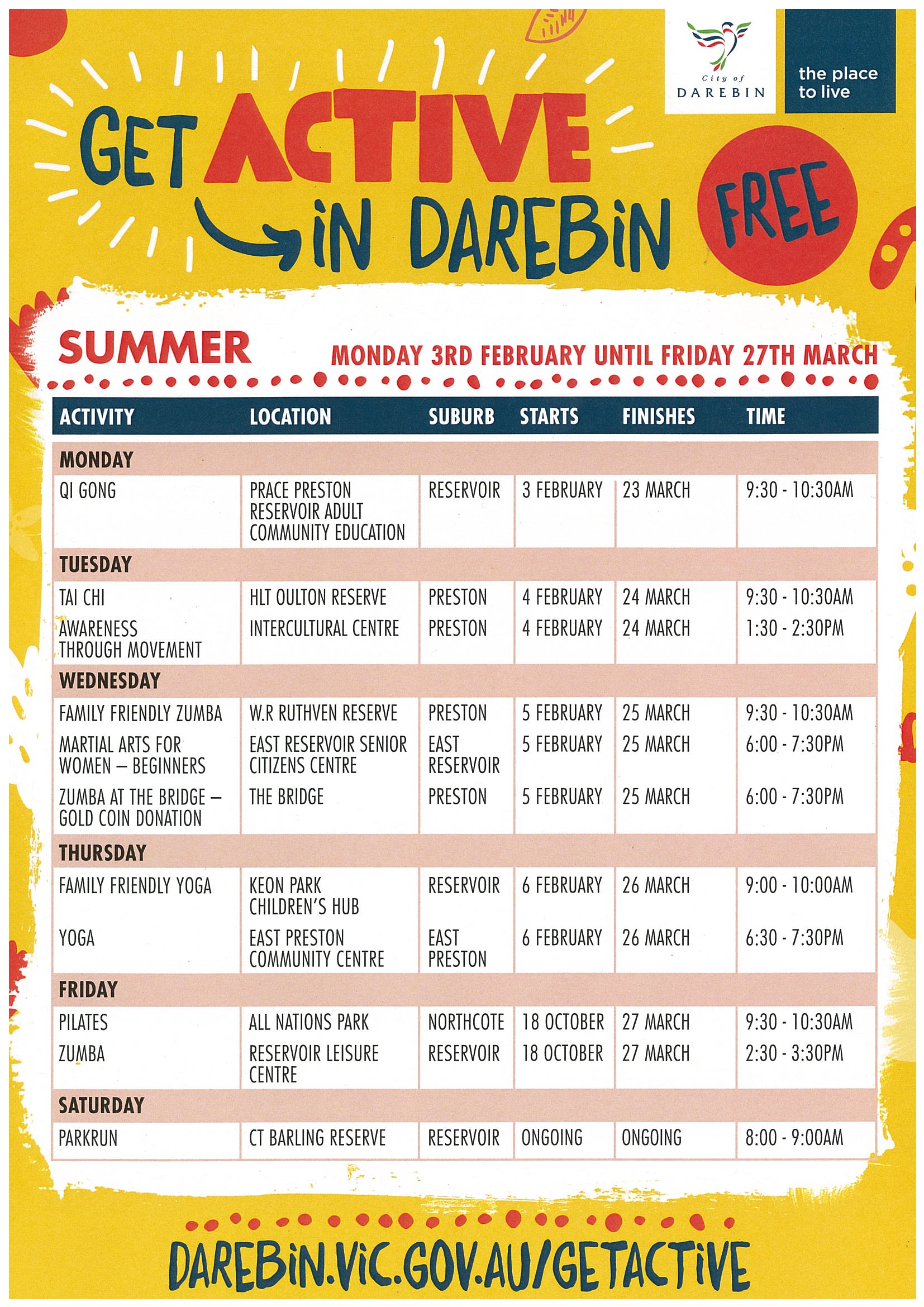 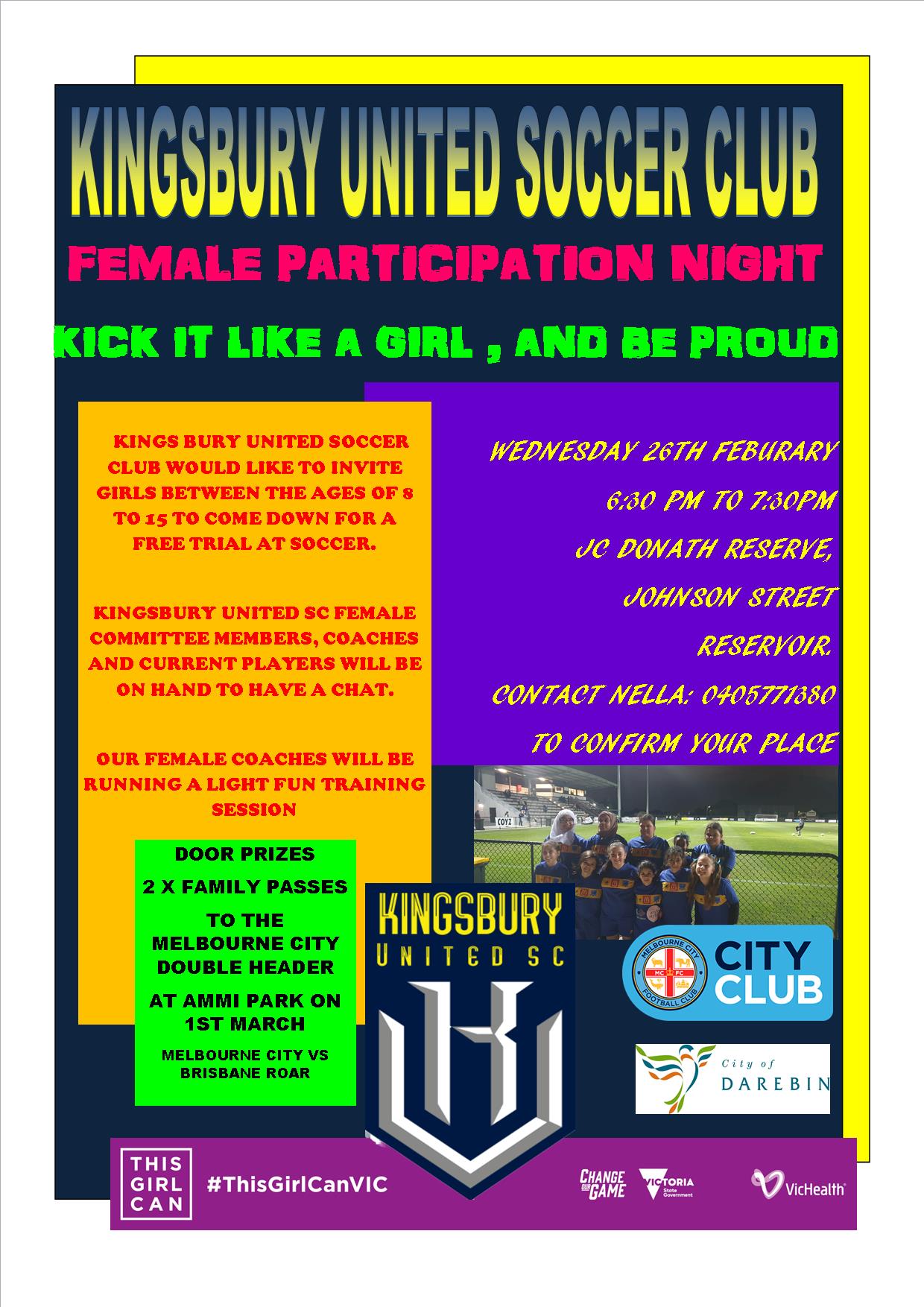 Parish of Our Lady of the Way KingsburyPresbytery: , Kingsbury, 3083Entrance Antiphon: Be my protector, O God, a mighty stronghold to save me.For you are my rock, my stronghold! Lead me, guide me, for the sake of your name. Communion:  God  so loved the world that he gave his Only Begotten Son, so that all who believe in him may not perish, but may have eternal life..Readers for Sunday Mass 16th Feb 	6pm E Almeida	8am B Bowlen	10am M Leonard23rd Feb	6pm J Wild		8am M Browne	10am	I LoweExtraordinary Ministers of Holy Communion16th Feb	6pm K Zanini & Volunteer required	10am B Hayes & Volunteer required23rd Feb	6pm E Gleeson & Volunteer required	10am D Austin & Volunteer requiredOLW Church Cleaning Roster29th Feb	Professional Cleaners14th Mar	McGoon, T McGree and J O’MahonyOLW Sacristy Linen Laundering Roster16th Feb	Lan23rd Feb	Elspeth Garbellotto2nd Feb		Church Account		$1,149.00			Presbytery Account		$831.50Sick - 	6 pm. Fr Theo Rush a friend of Frank & Maureen Williams is sick in hospital.Movie – Ride Like a Girl - $12.00 per person and lunch is included.  Please sign the sheet in the foyer if interested.  To all parishioners: We are hoping you will give us your favourite recipes. We are putting together a recipe book for Mother’s day. I challenge the men for their recipes, it may be mums or your wife. Get to it now!Parish Lunch:  Last Wednesday of the Month.  This month February date for lunch is Wednesday 26th at 12.00 at the Bundoora Hotel.  Please put your name on the list in the Foyer.Ash Wednesday  Wednesday 26th February.  Mass times are 10 am and 7pm Wednesday.  Ashes will be distributed at both Masses.Classical guitar music Afternoon Tea – Sunday 16th FebWe are in need of some volunteers to help with the organising and catering so as to make this an unforgettable afternoon for everyone.  Please contact Pia Matthews on 0404 135 249 in order to make this happen!Many Thanks - PiaAgeing and Awakening to God’s surprises.Please take a brochure from the foyer table. Our later years hole amazing possibilities. Do you find yourself thinking about life: eg How am I coping with change: Can I let go?Then come along to OLW to church foyer for 6 sessions: 10.30am, 12.30pm this year beginning  April 17thMay: 1st, 15th , 29thJune: 12th and 26thSr Kerin Caldwell is our inspired leader for these sessions. Her resume is written in the brochure.First Friday of Each month – Pizza night for everyone 7-9 pm – a meet and greet with other parishioners******Some days I amaze myselfOther days, I look for my phone while I’m holding it.ASPIRE FINANCIAL & RETIREMENT PLANNING PTY LTDSpecialist in Taxation, Superannuation, Retirement Planning, Centrelink issues and Estate Planning.  Contact Mike or Gavin Jolley on 9466 8777 ASTRO GRAPHICS For all your Designing & Printing needs. Contact Sue & Chris Schembri on 9350 7033TONY’S IT EXPERTSNeed a computer expert? Contact Tony for a free quotation on 0423 694 938A & G HOME AND OFFICE FURNITURE REMOVALS.  Call 9464 3931BUNDOORA DRY CLEANERS (Polaris). Call 0469 784 285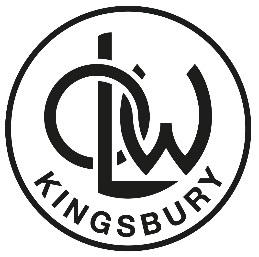 OLW NEWS 2020Tel:  		9460 6684Email:	principal@olwkingsbury.catholic.edu.au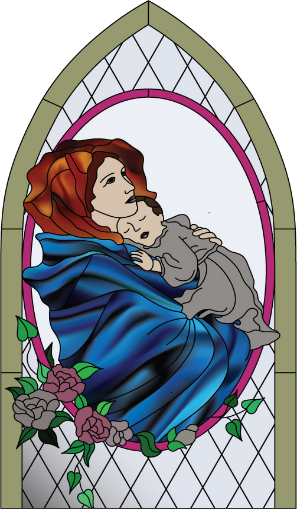 Parish Priest: Fr Terry Bergin             Tel: 9462 1221            School Tel: 9460 6684Email: terrybergin1@bigpond.comParish Priest: Fr Terry Bergin             Tel: 9462 1221            School Tel: 9460 6684Email: terrybergin1@bigpond.comParish Website: OLW KingsburyParish Website: OLW KingsburyMass TimetableMass TimetableSaturday – Vigil Mass:Sunday:Weekdays:Sacrament of Reconciliation:Rosary Monday to Saturday:Divine Mercy ChapletExposition of the Blessed Sacrament:6.00PM8.00AM and 10.00AM10.00AMSaturday from 5.15 to 5.45PM9.30AMAfter Mass DailyFriday from 9.00 to 9.30AMBaptisms and Marriages by appointment: Please ring 9462 1221Baptisms and Marriages by appointment: Please ring 9462 1221